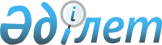 О некоторых вопросах республиканской собственностиПостановление Правительства Республики Казахстан от 25 февраля 2021 года № 97
      В соответствии с пунктом 1 статьи 114 Закона Республики Казахстан от 1 марта 2011 года "О государственном имуществе" Правительство Республики Казахстан ПОСТАНОВЛЯЕТ:
      1. Передать в установленном законодательством Республики Казахстан порядке республиканское имущество с баланса государственного учреждения "Министерство по чрезвычайным ситуациям Республики Казахстан" в оплату акций акционерного общества "Казавиаспас" согласно приложению к настоящему постановлению.
      2. Комитету государственного имущества и приватизации Министерства финансов Республики Казахстан совместно с Министерством по чрезвычайным ситуациям Республики Казахстан в установленном законодательством Республики Казахстан порядке принять меры, вытекающие из настоящего постановления.
      3. Настоящее постановление вводится в действие со дня его подписания. Перечень республиканского имущества, передаваемого в оплату акций акционерного общества "Казавиаспас"
					© 2012. РГП на ПХВ «Институт законодательства и правовой информации Республики Казахстан» Министерства юстиции Республики Казахстан
				
      Премьер-Министр
Республики Казахстан 

А. Мамин
Приложение
к постановлению Правительства
Республики Казахстан
от 25 февраля 2021 года № 97
№ п/п

Наименование имущества

Единица измерения

Количество

Год выпуска

Заводской номер

1

2

3

4

5

6

1
Вертолет Н-130 
единиц
1
2020
SN-8910
2
Вертолет Н-145 ВС 145
единиц
1
2020
D-2 17.100.01 E

SN-20354
3
Вертолет Ми-8АМТ с основными комплектующими изделиями, дополнительным оборудованием, одиночным комплектом запчастей, оборудования и инструмента
единиц
1
2020
8АМТ00398197843U
4
Средства наземного обеспечения, оборудование для полетов над водной поверхностью и дополнительное имущество к вертолету Ми-8АМТ
единиц
1
2020
8АМТ00398197843U
5
Вертолет Ми-8АМТ с основными комплектующими изделиями, дополнительным оборудованием, одиночным комплектом запчастей, оборудования и инструмента
единиц
1
2020
8АМТ00398197844U
6
Средства наземного обеспечения, оборудование для полетов над водной поверхностью и дополнительное имущество к вертолету Ми-8АМТ
единиц
1
2020
8АМТ00398197844U